Priority is given to siblings of current and former students who have completed the developmental cycle of our primary program, readiness for the program, and the parents’ commitment to Montessori education.  In all cases, admission is determined after careful consideration as to the appropriate placement for the child.  We strive to balance our classrooms by age and gender.	 Applicant Information		About Your Child and FamilyIt is understood when a child is accepted into the School, he/she is enrolled for the full school year.  It is also understood that the Children’s Own School Montessori primary program is a developmental program that includes the kindergarten year and there is the expectation for a child to stay for the full developmental cycle.  A deposit of one month’s tuition, applied to the first year tuition payment, is due on or before April 15th with the contract to reserve your child’s place. This amount is non-refundable without a 30-day notice of cancellation prior to July 1st.Children’s Own School does not discriminate on the basis of race, cultural heritage, religion, sexual orientation, national and ethnic origin, marital status, political beliefs, or disability; and ensures to all the rights, privileges, programs, and activities generally accorded or made available to students at the School.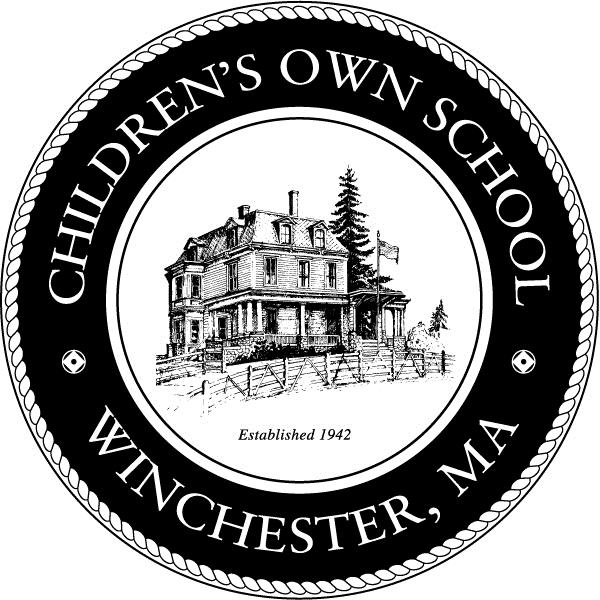 Children's Own SchoolA Montessori Tradition since 1942Application for AdmissionFull Name:LastFirstPreferred NameAddress:Street AddressApartment/Unit #CityStateZIP CodeDate of Birth:Application for:Application for:Montessori half day (8:30-12:00) Montessori full day (8:30-3:00)Montessori full day (8:30-3:00)Full day plus After School Program (8:30 – 5:00) Parent/Guardian 1Parent/Guardian 1Parent/Guardian 2Parent/Guardian 2Full NameFull NameStreet AddressStreet AddressCity/State/ZipCity/State/ZipPhone (best)Phone (best)EmailEmailOccupation/TitleOccupation/TitleEmployer’s NameEmployer’s NameDoes your child currently attend school or a childcare program?Does your child currently attend school or a childcare program?Current program (Name and Location)Current program (Name and Location)What does your child like to do most at their current program?What does your child like to do most at their current program?Why do you want to leave that program?Why do you want to leave that program?SiblingsSiblingsSiblingsName(s) and Ages(s)School(s) currently attendingSchool(s) currently attendingWhich language(s) does the child speak at home?If a language other than English is spoken at home, is your child:BilingualIf a language other than English is spoken at home, is your child:English or other language is still emergingHow did you learn about Children’s Own School?Why are you interested in a Montessori program for your child?Please list any classes or activities your child does outside of school and/or the activities you like to do as a family.Please share any additional information you would like us to know about your child or family, including any areas needing special attention, as well as your goals for your child at our school.Registration fee of $100 is enclosedInclude a family picture with this applicationParent/guardian signaturedate